福南斯顿宣道堂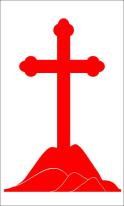 Evangelical Community Church Frankston16-18 High Street,Frankston www.eccfrankston.org.com                联系人：Jenny:0438616613 金伟明：0387908350 0422124288报  告  事  项                                                                            1.   欢迎今天新来的朋友与我们一起在神的家中敬拜,愿上帝祝福您,请将新人登记表填妥交给迎新的同工。2 .   在每主日下午1：15开始有主日祷告会，地点在教会副堂。由Jenny姐妹带领。祷告会结束后请全体进入礼堂，安静自己的心预备敬拜神。教会的复兴从祷告开始。3.    2月24日晚上7：30pm在金伟明家有祷告会。愿主带领更多弟兄姐妹一起参与其中，并藉着祷告与主建立美好的关系。如有需要代祷的事项请与许振华姐妹联系。4.   圣经学习课程BSF将于2月22日周三开课,今年查考的是新约《约翰福音》。上课时间为每周三上午10：30-12：30，地点在10 Parson Ave Springvale3171爱加倍中心，有英文班和中文班。课程免费，位置有限。请愿意认识真理并有兴趣学习圣经知识的姐妹们尽快向BSF同工报名参加。联系人：Amal Kamal,电话：0402135015.Email：amal.bsf@hotmail.com5.    2月23日星期四是常青团契今年的第一次聚会，早上9：30 在Frankston教堂集合一起前往Mornington海边，请大家自备午餐一起分享，有交通需要的弟兄姐妹请联系王利民姐妹。6.   为了迎接复活节的到来，下周主日开始，请诗班的弟兄姐妹在主日崇拜结束后留下来练诗。请大家预留好时间。 感恩及代祷1.	求神带领我们的教会行在你的光明中，坚固我们弟兄姐妹的信心，让我们抬头仰望你！2.	求主为我们教会安排合主心意的传道人。                                                        主日事奉轮值表                                                                                        欢迎参加本堂小组聚会2017年2月19日    主日崇拜程序2017年2月19日    主日崇拜程序下午2点序乐汤沁云姐妹宣召主在圣殿中汤卫东弟兄圣诗26 赞美全能神阮锦屏张尚文启应经文诗篇第29篇（1-11）赞美诗歌以色列的圣者 是谁凡事都能做读经罗马书8：28-30许振华姐妹证道万事都互相效力俞翠婵牧师每月的第一个主日有圣餐回应诗歌419 自耶稣来住在我心奉献献上感恩报告汤卫东弟兄欢迎汤卫东弟兄结束圣诗三一颂祝福俞翠婵牧师三叠阿门我们的异象：靠着神，我们可以影响这个世界！广传福音 全人敬拜 彼此相爱 认识真理 服事他人灵修小品　　 “你们没有一件不能做的事了。”（马太福音十七章20节）      有了信心，我们就没有一件不能做的事了。只要我们真相信神有保守和得胜的能力，我们就能看见他所说的话语和应许，都是实在的。我们能天天把我们一切的忧虑和重担卸给神，享受平安和喜乐。
    我们能管辖头脑中的思想，昼夜思念神的话语。我们能在每一件事情上清楚神的意；不是用叹息，乃是用赞美去接受。我们能靠神的恩典刚强；我们以前的软弱，以前叫我们不能忍耐，圣洁，谦卑的罪，今天都能靠着爱我们的主胜过了，使罪完全失去它在我们身上的权势。
    这些都是神恩典中可能的事，如果我们有了这些经历，就会更愿意俯伏在神脚前，也就会更渴慕最高的灵命。    我们如果不能每天，每小时，每分钟，在基督里，藉着圣灵的能力与神同行，我们就不会得到满足。                                        选自《荒漠甘泉》本主日下主日证道俞翠婵牧师吴庆胜弟兄主领主领汤卫东          王利民司琴汤沁云林婉茵唱诗阮锦屏 张尚文汤卫东 孙惠奋读经许振华金伟明迎新孙惠奋陶瑞娟影音秦峰刘忞颖儿童主日学陶瑞娟Allan Quah陶瑞娟司事/厨房秦峰 李慧娟组王玲 张尚文组奉献预算YTD奉献预算YTD实际奉献YTD实际奉献YTD周预算上周实际奉献ShortfallShortfall$ 130509 $ 130509 $109660$109660$4366$3416$950$950成人儿童常费购堂基金SpeakerTotalECCS中文堂89 38$1184.30$1143.40$100$2227.70ECCS英文堂255$533$533ECCFECCF388$596.35$100$496.35小组时间地点联系人仁爱小组       金伟明97505850信心小组       孙惠奋0434199578       李惠娟0450755990常青团契       王利民97505850        邹景姃 0438616613